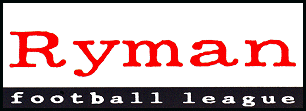 RYMAN FOOTBALL LEAGUE – WEEKLY NEWS AND MATCH BULLETINSeason 2009-2010 No: 21 - : - 4th January 2010BARRY SIMMONSAs many will be aware Barry Simmons, a Life Member of the Isthmian Football League, sadly passed away on Christmas Eve after a short illness and whilst in Hospital.  Barry had been associated with the League since 1984 serving as Fixture Secretary for 3 years, Assistant Referees Secretary for 1 year and Referees Secretary for 11 years, retiring in 1999.Barry was made a Vice President of the League in 1999 and a Life Member in 2007, continuing to help the League and its member clubs in any way possible.Our deepest sympathies go to Pat and family at this sad time and Barry, a ‘True Isthmian’, will be missed by all who knew him.The Funeral will be at Eltham Crematorium, , Eltham, . SE9 2AZ on Thursday 21st January 2010 at 11.0am.  The family request no flowers but any donations for St Michaels and    , . may be sent to Co-Operative Funeral Services, . DA1 1HP.The family would like to invite friends to join them for refreshments at Dartford Football Club, Princess Park Stadium, Grassbanks, . DA1 1RT following the funeral service at 12.30pm.  To assist with arrangements it would help if anyone wishing to join Pat and the family could let the League office know in  advance 01440 768840 or email Chairman@isthmian.co.ukMONTHLY AWARDSThe fifth series of the Ryman Football League Monthly Awards for season 2009/10, covering the month of December 2009, were announced on 1st January as follows:Vandanel Manager of the Month(Sponsored by Vandanel Sport Ltd.)Premier DivisionGordon Bartlett of Wealdstone F.C.Division One NorthSteve Newing and  Deanus of  Town FCDivision One SouthNeil Cugley of Folkestone Invicta F.C.Vandanel Team Performance of the Month(Sponsored by Vandanel Sport Ltd.)Premier DivisionBognor Regis Town F.C.Division One NorthWare F.C.Division One SouthHorsham YMCA F.C.The Manager of the Month award covers Ryman League matches only.The award for the “Team Performances of the Month” recognises a particularly noteworthy performance by a Club during the month from any of its first team matches in all competitions played.December saw a change of fortune for one Premier Division club, with two wins and two draws from their league programme, culminating in an excellent and strong 3-1 away win on Monday, 28th December at third placed Kingstonian.  At the foot of the table at the start of the month, it was all of these performances that have seen Bognor Regis Town Football Club win the Premier Division ‘Vandanel Team Performance’ award for December 2009.With only two League wins up to the end of November, Ware went into December in a relegation place in Division One North.  And then an undefeated month – two wins and two draws – saw the Hertfordshire club, under the guidance of new manager Tony Faulkner, move up two places in their quest to reach safety by the end of the season.  These performances, which included taking a point from League leaders , saw Ware Football Club win the Division One North Team ‘Vandanel Team Performance’ award for December 2009.Horsham YMCA Football Club produced an award winning performance when they defeated  rivals  by a staggering 9-0 margin, with eight of their goals coming in the second half of the match, substitute Gavin Geddes leading the way with a hat-trick.  It was this victory that clinched the Sussex Club the Division One South “Vandanel Team Performance” award for December 2009.This season these awards are again being sponsored by Vandanel Sport Limited, the League’s Official Benchwear Supplier and Preferred Kit Supplier.  As part of the sponsorship of these awards, Vandanel Sport will provide a ‘Manager of the Month’ trophy and Jacket for each Manager of the Month, and a trophy and £100 credit voucher for each Team of the Month.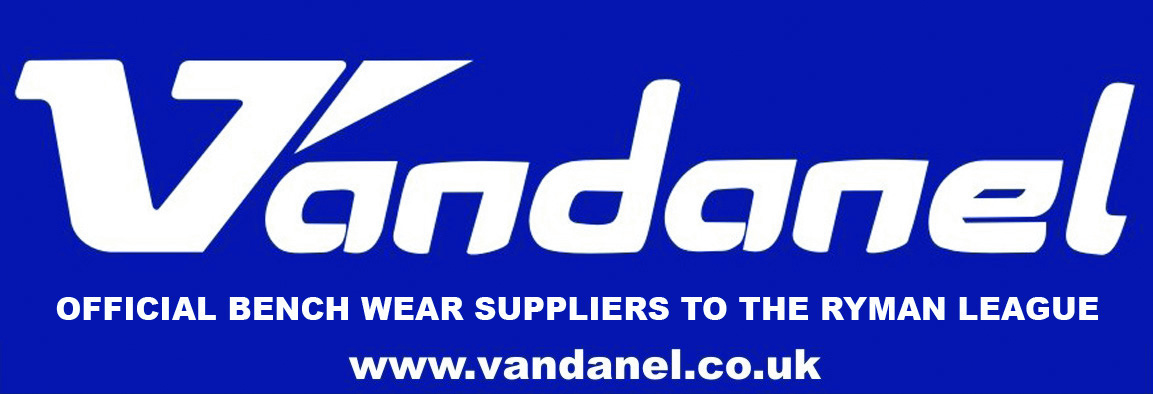 WEEKEND REVIEWPremier DivisionHendon were the only Premier Division side to follow up a Boxing Day victory with another success in Saturday’s return matches.  Having won 3-0 at  on the day after Christmas, they beat them 3-1 at Vale Farm.  Scott Cousins put them on course with goals seven minutes before half-time and six minutes after it.  Dean Fenton gave  hope of a point in the 78th minute but Casey Maclaren quickly responded with the clincher.The six-point haul lifts Hendon out of the bottom four and up to 16th place.  It was an altogether miserable week for , who also lost 2-1 at Wealdstone on Monday.There was a precise reversal of the Boxing Day scoreline at  where , beaten 1-0 at home in the previous encounter, this time took the points with a lone goal by Danny Hockton after 63 minutes.  They had James Peacock sent off shortly afterwards but  could not capitalise.Two goals in five minutes gave table-topping  a 2-1 victory at Cray.  Lee Burns hit his 16th of the season after 32 minutes and James White doubled the lead.  Colin Luckett pulled one back for Cray with a penalty after 62 minutes but Dartford would not be denied their ninth away win in nine games. stayed 11 points behind them in second place by trouncing Tonbridge 5-1.  It was not until three minutes before half-time that Russell Eldridge made the breakthrough.  He set up further goals for Sean Ray and Michael Phillips by the hour mark and, after Jamie Cade pulled one back, Sam Adams and Phillips completed the nap hand in the last five minutes.Bobby Traynor converted a 78th minute penalty for Kingstonian, his 18th league goal of the season and 23rd in all.  It almost completed a double for K’s against Tooting, but the Terrors grabbed a point with an 89th minute strike from defender Tom Graves, making his league debut for the club after moving from Horsham YMCA at the end of October.Carshalton and Sutton attracted a crowd of 1,014 to  for their derby, only 13 fewer than attended the Boxing Day clash at  which Sutton won 3-0.  The return, however, was goalless.Jonathan Hunt’s penalty in the fifth minute of added time had earned Hornchurch a 1-1 draw at Aveley on Boxing Day and on Saturday he converted another late spot-kick, this one in the 88th minute, to give Urchins a 2-1 victory.  Aveley’s Michael Alaile was shown a red card for the foul that led to the spot-kick but stayed on the pitch.  Presumably the referee, who booked at least eight players in a game without a serious foul, thought that he had already given Alaile a yellow card, then realised he was mistaken.  Jo Flack had given Hornchurch the lead from a narrow angle on the hour, with Ryan Edgar’s deftly-flicked volley flick levelling matters in the 82nd minute.The other four matches, at Canvey, Horsham, Waltham Abbey and Wealdstone, were all postponed.Division One NorthHeybridge Swifts are the only side in the Ryman League to have taken nine points from the holiday programme.  Reece Morgan’s 16th minute header gave them a 1-0 home win over Maldon on Saturday to go with their 2-1 Boxing Day victory at Maldon and Monday’s success by the same score against visiting .  They are eighth in the Division One North table, three points away from the play-off places.Leaders , in complete contrast, suffered their third postponement of the week and that enabled second-placed Thamesmead to edge slightly closer to them with a goalless draw at VCD, whose Nick Hegley missed the game’s best chance.  East Thurrock and  are both a point behind Thamesmead, with four and two games respectively in hand, after convincing Saturday victories.Tilbury must have feared catastrophe when they had Ben Bradbury sent off after 17 minutes at  with the hosts already 3-0 up.  The goals had arrived regular as clockwork every five minutes, with Sam Higgins getting the first and Max Cornhill the next two.  It was the visitors who scored next, however, through Joel Barnett. It was a brief respite as Higgins, with his 18th goal since joining Rocks in October, made it 4-1 and Cornhill completed his hat-trick before half-time.  Tilbury went on to ‘win’ the second half, aided by the dismissal of ’s Kris Newby.  Christian Wheeler’s 66th minute goal made the final score 5-2.  were two up in 15 minutes at home to  thanks to first goals of the season for Jordan Lockie and Mark Kirby.  Sam Byfield was the third Town man to break his duck, in the 56th minute, and Liam Hope completed a 4-0 scoreline shortly afterwards. moved up to fifth place, into the play-off spots, with a 3-0 victory at Great Wakering.  Michael Begg netted twice from Lyle Taylor corners in the first half and the outstanding Steve King added the third.  Wingate bounced back from Tuesday’s 4-0 home defeat by Northwood to thump Leyton by the same margin.  David Laird gave them the lead after 28 minutes and Ahmed Rifat hit the second midway through the second half.  James Gershfield and James Edgerley, with his first goal since moving from , were the other marksmen.There was a rare goalless draw at the Mill Field as Romford shared the points with Ilford.  Paul Kavanagh and Kurt Smith both hit the Ilford bar.The matches at Potters Bar and   joined ’s game on the list of postponements.Division One SouthOnly two of the 11 Division One South fixtures went ahead on Saturday, and they produced just one goal.  That was scored by Merstham’s Carl Gibbs after 42 minutes of their game at Chipstead, enough to give his side their first win in six league outings and end Chipstead’s four-match unbeaten run. held visitors Horsham YMCA to a 0-0 draw at the Saffrons a week after crashing to a 9-0 defeat at Horsham.  Tom Lawley had the chance to complete the double after a foul on Matt Geard but Town’s Russell Tanner saved his penalty, giving new manager Danny Bloor a point for starters.ADAM PASSFIELDIt is with great sadness that the League learnt on Thursday that the body of Heybridge Swifts’ player Adam Passfield had been found in the River Chelmer, 12 days after 22 year old went missing.The League would like to offer its deepest sympathy to the family and friends of Adam Passfield at this very sad time.ALLEN BATSFORDAllen Batsford, one of the most successful and popular managers in non-League football, sadly passed away on Monday, 28th December.  He collapsed and died late on Bank Holiday afternoon at the age of 77.  He is survived by his wife Maureen.
The former Walton & Hersham manager, he presided over a golden era and made Walton & Hersham a nationally recognised name in football.  He was appointed manager of Walton & Hersham in 1967 and led them to the Athenian League title in 1969 and the FA Amateur Cup in 1973.FA TROPHY PREVIEWCarshalton Athletic are the only Ryman League team definitely in action in Saturday’s second round of the FA Trophy.  They will be hoping to make amends for what has been, so far, a disappointing Premier Division campaign by reaching the last 16 of the national competition, something they have only achieved twice before.The Robins first progressed to that stage in the 1980-81 season, although they were to finish a lowly 17th in the Premier Division.  Victories over Bromley, Witney, Addlestone, Barking and  saw them though to the third round where they were well beaten, 3-0 at home by Mossley.  The Northern Premier League club were to finish runners-up in their league; they had been beaten 2-1 by Dagenham in the previous season’s final at Wembley.The 1981 final was the first, and so far only, one to be contested by two Isthmian League clubs with Division One side Bishop’s Stortford beating Sutton by a lone 89th- minute Terry Sullivan goal.  That made Stortford the first club to lift both the FA Amateur Cup (which they had done in 1974, the last year of the competition) and the Trophy.Carshalton had to wait 15 years for another trip to the last 16 and it was a long journey.  They needed three games to see off Dulwich in the first qualifying round and, after a 5-1 win over , another replay was required to beat  and reach the first round proper.Woking and  both went out at  before the Robins again came up against strong NPL opposition in the shape of Hyde United, who were to finish third.  This time Carshalton had to travel and they were beaten 3-2 in what was their ninth Trophy match of the season.The highlight of the run was undoubtedly the 3-1 first-round victory over , in which the club’s present manager Francis Vines scored the second goal.  It was the only Trophy game  lost in a four-year run which brought them three Wembley victories (including one the following year, 1997, over Dagenham, the first Isthmian side to reach the final since Stortford’s success).The Robins came heartbreakingly close to the last 16 again in 2005-06.  They conceded a last-minute equaliser to , the Conference champions that season, in a 2-2 second-round draw at  and lost the replay 2-0.On Saturday they travel to  club .  Founder-members of the Conference (then the Alliance Premier League) in 1979,  have reached the quarter-finals on four occasions (they were beaten 4-0 at that stage by Wembley-bound Bishop’s Stortford in 1981), though not since 1982.  They have got to the last 16 several times since then, most recently in 2007.   dropped back to the Southern League in 1985 and stayed there until 2005, when fifth place was enough to win them a place in the new Conference North.  They were reluctantly switched to the southern section in 2008 and are currently in 19th place, two points above the relegation zone.Maidstone United could also feature on Saturday – but only if they succeed in playing, and winning, their first-round tie against Blue Square Premier side Histon which has been postponed several times and is now scheduled for Tuesday.  If they do, they will visit another club from that league, , who are 18th, seven places below Histon.It is the first time since  returned to the FA Trophy in 2006 that they have survived the qualifying rounds.  They had to depart from the competition when they reached the Football League in 1989.  After the club folded they returned to action in local football and did not compete nationally again until they became eligible to enter the FA Vase in 2001.Prior to achieving Football League status Maidstone’s best Trophy efforts were quarter-final appearances in 1985, when they lost 1-0 at home to Enfield, and 1987, when they went down by the same score at Burton Albion after a 1-1 home draw.  They were much more successful in the FA Cup, reaching the third round proper five times between 1979 and 1988 without managing to take a further step.THE GLORIOUS OBSESSIONJ B Priestley, The Good Companions, 1929.  “To say that these men paid their shillings to watch twenty-two hirelings kick a ball is merely to say that a violin is wood and cat-gut, that Hamlet is so much paper and ink. For a shilling the Bruddesford United A.F.C. offered you Conflict and Art.; it turned you into a critic, happy in your judgement of fine points, ready in a second to estimate the worth of a well-judged pass, a run down the touch line, a lightning shot, a clearance kick by back or goalkeeper; it turned you into a partisan, holding your breath when the ball came sailing into your goalmouth, ecstatic when your forwards raced away towards the opposite goal, elated, downcast, bitter, triumphant by turns at the fortunes of your side, watching a ball shape Iliads and Odysseys for you; and what is more, it turned you into a member of a new community, all brothers together for an hour and a half, for not only had you escaped from the clanking machinery of this lesser life, from work, wages, rent, doles, sick pay, insurance cards, nagging wives, ailing children, bad bosses, idle workmen, but you had escaped with most of your mates and your neighbours, with half the town, and there you were, cheering together, thumping one another on the shoulders, swopping judgements like lords of the earth, having pushed your way through a turnstile into another and altogether more splendid kind of life, hurtling with Conflict and yet passionate and beautiful in its Art.”
CLUBS MEETINGA meeting of all Clubs will be held on Thursday, 7th January, 2010 at Dartford Football Club, commencing at 7.00 p.m.  An agenda for the meeting has been sent to Clubs.RESULTS	RESULTS Monday, 21st December, 2009Division One SouthWalton Casuals	Postponed	Merstham Senior Cup – Second RoundTooting & Mitcham United	Postponed	AFC Tuesday, 22nd December, 2009Premier DivisionSutton United	Postponed 	 BoroughThe Championship Manager Cup – Third Round Rangers 	Postponed 	Billericay TownLeatherhead 	Postponed 	Bognor Regis Town United 	Postponed 	TilburyWhyteleafe 	Postponed 	FA Trophy – First Round Proper United 	Postponed 	Histon Senior Cup – Third Round United	0 - 2	 United	170	Carey 60 (pen), Phillips 78 (pen)Boxing Day, Saturday 26th December, 2009Premier Division (Middx)	3 - 3	Wealdstone	265S. Harris 31, B. Haule 71	Ashe 16 (pen), Corcoran 22, 88 	Mpi 73Aveley	1 - 1	AFC Hornchurch	247Tuohy 51	Hunt 90+5 (pen)Billericay Town 	4 - 1	Canvey Island	547Bricknell 33, 58, 66,  86	Hallett 82Bognor Regis Town	1 - 1	Horsham	324Norgate 21	Harding 19Boreham Wood 	3 - 0	 Abbey	111Richards 37, Green 89, 90+3	1 - 1	Cray Wanderers	1306Harris 37	Willy 29Harrow Borough	0 - 3	Hendon	224	Parker 43, C. Maclaren 50,	Bent 82Maidstone United	0 - 1		225	Blackman 74Sutton United	3 - 0	Carshalton Athletic	1027 23, 35,  73 (pen)Tonbridge Angels	2 - 2	 United	517Minshull 39, 41	A. Olorunda 37, Carey 90 (pen)Tooting & Mitcham United	2 - 3	Kingstonian	440Byatt 8, Goode 90	Wilson-Denis 18, Lodge 42,	Traynor 45Division One North 	Postponed	Cheshunt	Postponed	 Rangers	3 - 1	Great Wakering Rovers	179Easterford 38, Wall 40,	 49King 74	1 - 1	Ware	193Edwards 45	Bolle 70Ilford	1 - 1	Romford	98Hewitt 56	Smith 42Leyton	Postponed	Wingate & Finchley	1 - 2	Heybridge Swifts	230Fisher (OG) 49	 31, 75 (pen)Northwood	3 - 2	Potters Bar Town	107Orphanou 18, 23, 32	Wyllie 62, Remy 71Redbridge	Postponed		2 - 2	VCD Athletic	108Constable 25 (pen), 65	Barton 12, Huggins 55Tilbury	2 - 2	East  United	102Hayles 3, 85	Higgins 5, Golby 47 (og)Division One South  	3 - 1		265Piper 18, Harper 27,	Archibald 36Curd 62Corinthian-Casuals	2 - 1	Metropolitan Police	92Boosey 30, 54	Honey 84Croydon Athletic	Postponed	Dulwich HamletFolkestone Invicta	1 - 0		522Chappell 37	2 - 2	 	161 21, Williams 51	Field 77, T. Smith 90Horsham YMCA	9 - 0	 	86Manton 13, 88, Huckett 47,Geard 60, Lawley 65,Geddes 68, 70, 90, Sadough 79Leatherhead	1 - 2	Whyteleafe	179Hutchings 55	Oakins 82, Watson 88Merstham	0 - 3	Chipstead	150	Rivers 24 (pen), 60,	Simpson 65Ramsgate	0 - 0		284Sittingbourne	4 - 0	 	218Reeves 45, 72, Akhazzan 66,Bradbrook 68Walton Casuals	2 - 1	Walton & Hersham	227Grant 65, 75	Murphy 90Monday, 28th December, 2009Premier Division United	1 - 2	 United	631 26	Hockton 4, 35Kingstonian	1 - 3	Bognor Regis Town	358Traynor 17	Prior 7, 74,	 32 (pen)Wealdstone	2 - 1	 Borough	666Gibson 21 (pen), 51	Fenton 40Division One NorthHeybridge Swifts	2 - 1	 	120Manuella 81, Fisher 85	Savage 27Division One SouthWhyteleafe	Postponed	MersthamTuesday, 29th December, 2009Premier DivisionAFC Hornchurch	Postponed	Billericay Town 	2 - 5		442Davidson 29, Rowe 88	Burns 25, 81, Coyle 64,	Howarth 73, Harris 77Carshalton Athletic	Postponed	Tooting & Mitcham UnitedCray Wanderers	Postponed	Sutton UnitedHendon	Postponed	Boreham WoodHorsham	Postponed	 (Middx)	Postponed	Tonbridge Angels Abbey	Postponed	AveleyDivision One NorthEast Thurrock United	Postponed	 Rangers 	Postponed	 	Postponed		Postponed	IlfordRomford	Postponed	RedbridgeVCD Athletic	Postponed	LeytonWare	Postponed	Wingate & Finchley	0 - 4	Northwood	65	Burrell 10 (pen), 75, Osei 24,	Seeby 63Division One South	Postponed	Ramsgate	(A) 0 - 0	Folkestone Invicta	216(Abandoned after 77minutes due to a serious injury to a  player)Chipstead	2 - 2	Croydon Athletic	114Rivers 70 (pen), Simpson 76	Waldron 29, Hill 86Dulwich Hamlet	Postponed	Corinthian-Casuals 	Postponed		Postponed	Walton CasualsMetropolitan Police	Postponed	LeatherheadWalton & Hersham	Postponed		Postponed	Sittingbourne	Postponed	Horsham YMCAWednesday, 30th December, 2009Division One North 	Postponed	Saturday, 2nd January, 2010Premier DivisionAFC Hornchurch	2 - 1	Aveley	371Flack 60, Hunt 88 (pen)	Edgar 80	Postponed	Billericay TownCarshalton Athletic	0 - 0	Sutton United	1014Cray Wanderers	1 - 2		688Luckett 62 (pen)	Burns 32, White 37 United	5 - 1	Tonbridge Angels	 720Eldridge 42, Ray 51	 Cade 75Phillips 61, 89,  85Hendon	3 - 1	 Borough	214Cousins 38, 51,	Fenton 78C Maclaren 81Horsham	Postponed	Bognor Regis TownKingstonian	1 - 1	Tooting & Mitcham United	480Traynor 78 (pen)	 89	0 - 1	 United	568	Hockton 63 Abbey	Postponed	Boreham WoodWealdstone	Postponed	 (Middx)Division One North United	5 - 2	Tilbury	176Higgins 5, 38,	Barnett 31Cornhill 10, 15, 45	Wheeler 66 	4 - 0		246Lockie 3, Kirby 15,Byfield 56, Hope 59Great Wakering Rovers	0 - 3	 Rangers	184	Begg 29, 43, King 63 Heybridge Swifts	1 - 0	Maldon Town	257Morgan 16 	Postponed		Postponed	NorthwoodRomford	0 - 0	Ilford	109VCD Athletic	0 - 0	Thamesmead Town	159	Postponed	RedbridgeWingate & Finchley	4 - 0	Leyton	110Laird 28, Rifat 66,Gershfield 70, Edgerley 82Division One South	Postponed	Folkestone Invicta	Postponed	SittingbourneChipstead	0 - 1	Merstham	163	Gibbs 42Dulwich Hamlet	Postponed	Croydon Athletic	0 - 0	Horsham YMCA	254 	Postponed	Metropolitan Police	Postponed	Corinthian-CasualsWalton & Hersham	Postponed	Walton Casuals	Postponed	RamsgateWhyteleafe	Postponed	LeatherheadWorthing	Postponed	FIXTURES	FIXTURESMonday, 4th January, 2010 Senior Cup – Quarter-Final vs. AveleyTuesday, 5th January, 2010Premier Division vs. Boreham Wood vs. Tooting & Mitcham UnitedDivision One North  vs. Redbridge vs. VCD AthleticWare vs.  UnitedDivision One SouthSittingbourne vs. The Championship Manager Cup – Third Round Rangers vs. Billericay Town United vs. Croydon AthleticLeatherhead vs. Bognor Regis TownWhyteleafe vs. The Championship Manager Cup – Fourth Round vs. Horsham YMCATonbridge Angels vs. WealdstoneFA Trophy – First Round Proper United vs. Histon Senior Cup – Quarter-FinalColchester United vs.  Abbey vs. AFC Hornchurch Senior Cup – Third RoundWhitehawk vs. Wednesday, 6th January, 2010Isthmian Veterans Cup – First RoundMolesey vs. Sutton UnitedSaturday, 9th January, 2010Premier Division  (Middx) vs. Aveley vs.  UnitedBillericay Town vs. HendonBoreham Wood vs. AFC HornchurchDartford vs.  Borough vs. KingstonianMaidstone United vs.  AbbeySutton United vs. HorshamTonbridge Angels vs. Cray WanderersTooting & Mitcham United vs. WealdstoneDivision One North  vs.  United vs. Wingate & Finchley Rangers vs.  vs. Heybridge SwiftsIlford vs. Leyton vs. Ware vs. Great Wakering RoversNorthwood vs. Redbridge vs.  vs. RomfordTilbury vs. VCD AthleticDivision One South   vs. Corinthian-Casuals vs. Walton & HershamCroydon Athletic vs. Folkestone Invicta vs.  vs. Dulwich HamletHorsham YMCA vs. Metropolitan PoliceLeatherhead vs. Merstham vs. Ramsgate vs. WhyteleafeSittingbourne vs. ChipsteadWalton Casuals vs. FA Trophy – Second Round Proper vs. Carshalton Athletic  vs.  United or HistonMonday, 11th January, 2010The Championship Manager Cup – Fourth RoundAveley vs. AFC Hornchurch Senior Cup – Second RoundTooting & Mitcham United vs. AFC Tuesday, 12th January, 2010Premier DivisionTonbridge Angels vs. Carshalton AthleticDivision One North Rangers vs. TilburyEast Thurrock United vs. Leyton vs. RedbridgeVCD Athletic vs. Ware vs. Division One South vs. Croydon AthleticRamsgate vs. The Championship Manager Cup – Third Round United vs. TilburyThe Championship Manager Cup – Fourth Round vs. Wingate & FinchleyWalton & Hersham vs.  United or Croydon AthleticWhyteleafe or  vs. Leatherhead or Bognor Regis TownHampshire Senior Cup – Quarter-Final vs. V TKent Senior Cup – Second RoundBromley vs. SittingbourneMiddlesex Senior Cup – Quarter-Final vs. AFC HayesHanworth Villa vs. NorthwoodWealdstone vs. UxbridgeWednesday, 13th January, 2010Division One South vs. ChipsteadSaturday, 16th January, 2010Premier DivisionAFC Hornchurch vs. Bognor Regis TownBoreham Wood vs. Sutton United vs. Cray WanderersCarshalton Athletic vs. Horsham United vs.  BoroughHendon vs.  vs.  (Middx)Tonbridge Angels vs.  UnitedTooting & Mitcham United vs. Billericay Town Abbey vs. KingstonianWealdstone vs. AveleyDivision One NorthCheshunt vs. Great Wakering Rovers vs. Wingate & Finchley  vs.  UnitedHeybridge Swifts vs. WareIlford vs.  RangersLeyton vs. Northwood vs.    vs. Romford vs. Tilbury vs. RedbridgeVCD Athletic vs. Division One South  vs.  vs. Sittingbourne vs. MersthamChipstead vs. Metropolitan PoliceCorinthian-Casuals vs. LeatherheadDulwich Hamlet vs. Ramsgate vs. Whyteleafe  vs.  vs. Folkestone InvictaHorsham YMCA vs. Walton CasualsWalton & Hersham vs. Croydon AthleticMonday, 18th January, 2010Premier DivisionKingstonian vs. WealdstoneTooting & Mitcham United vs. Boreham WoodTuesday, 19th January, 2010Premier DivisionAFC Hornchurch vs. Billericay Town vs. HorshamCarshalton Athletic vs.  Borough vs. AveleyMaidstone vs. Sutton United vs.  (Middx)Division One North  vs.  RangersRomford vs. Wingate & Finchley vs. Division One SouthChipstead vs.  Hamlet vs. SittingbourneLeatherhead vs. Horsham YMVAMerstham vs. Walton & Hersham vs. Kent Senior Cup – Second RoundCray Wanderers vs. VCD Athletic vs.  Senior Cup – Third Round vs. Bognor Regis TownWednesday, 20th January, 2010Division One NorthIlford vs. NorthwoodSaturday, 23rd January, 2010Premier Division  (Middx) vs.  AbbeyAveley vs. Tooting & Mitcham UnitedBillericay Town vs.  UnitedBognor Regis Town vs. WealdstoneCray Wanderers vs. Hendon vs. Carshalton Athletic Borough vs. AFC HornchurchHorsham vs. Kingstonian vs.  United vs. Boreham WoodSutton United vs. Tonbridge AngelsDivision One North  vs.  Rangers vs. Northwood United vs. Great Wakering Rovers vs. Leyton vs. Romford vs. VCD AthleticRedbridge vs.  vs. Heybridge Swifts  vs. Ware vs. IlfordWingate & Finchley vs. TilburyDivision One SouthCroydon Athletic vs. Folkestone Invicta vs. ChipsteadLeatherhead vs. Merstham vs. Metropolitan Police vs. Ramsgate vs. Horsham YMCASittingbourne vs. Corinthian-CasualsWalton Casuals vs.  vs. Walton & HershamWhyteleafe vs.  vs. Dulwich HamletPLAYER MOVEMENTSPlayers Registered to date:	3,440New Players Registered this week:	39Player	From	To	DateBailey-Dennis, Adam	Billericay Town	Great Wakering Rovers	19th December 2009Beaney, Kenny	Sutton United	Carshalton Athletic	29th December 2009Costa, Andre	Sutton United	Walton & Hersham	2ndJanuary 2010(short term loan)Duke, Bradley	Croydon Athletic		19th December 2009Dunn, Billy	Sutton United	Walton & Hersham	31ST December 2009(short term loan)Geering, Liam	Gillingham		21ST December 2009(work experience)Gonella, Geraroo	Metropolitan Police	Carshalton Athletic	24th December 2009Hall, Grant T.	Brighton & Hove 	Bognor Regis Town	24th December 2009(short term loan)Jacquart, Zacn A.	Kingstonian	Leatherhead	19th December 2009Lampton, Neil	Metropolitan Police	Merstham	22nd December 2009Mason, Jason	 		27th December 2009Murphy, Thomas	Gillingham		21ST December 2009(work experience)Noble, Michael	Ilford	Ware	29th December 2009Palladino, Pietro	Wycombe Wanderers	Carshalton Athletics	24th December 2009(work experience)Ricketts, Harry	Ware	 Abbey	2ndJanuary 2010Robinson, Ashley P.	 Rangers	Dulwich Hamlet	2ndJanuary 2010Savage, Reggie	Chipstead		26th December 2009Sheehan, Steven	Leyton	 United	31st December 2009Sweeney, Joe	 		2ndJanuary 2010Tuck, Stuart G.	Bognor Regis Town		2ndJanuary 2010Wilson, Donovan J.		Redbridge	24th December 2009Woods-Garness, Bradley	Sutton United	Hendon	28th December 2009(short term loan)LEAGUE TABLES	As at Saturday, 2nd January 2010PREMIER DIVISION	P	W	D	L	F	A	Pts	GDxxx	19	15	3	1	56	16	48	+40 Dartford	20	16	3	1	58	17	51	+41 Hastings United	24	12	4	8	41	33	40	+8 Kingstonian	22	11	3	8	42	40	36	+2 Wealdstone	17	9	6	2	28	23	33	+5 Tooting & Mitcham United	20	9	4	7	31	27	31	+4 Sutton United	20	9	3	8	31	20	30	+11 Maidstone United	21	8	5	8	25	26	29	-1 Horsham	19	8	4	7	33	27	28	+6 Canvey Island	20	8	4	8	29	30	28	-1 Ashford Town (Middx)	21	7	7	7	36	39	28	-3 Boreham Wood	19	8	3	8	24	20	27	+4 AFC Hornchurch	20	7	6	7	24	25	27	-1 Harrow Borough	21	7	5	9	32	35	26	-3 Tonbridge Angels	21	7	5	9	36	41	26	-5 Aveley	19	7	4	8	36	34	25	+2 Hendon	18	7	3	8	28	29	24	-1 Carshalton Athletic	19	6	5	8	28	35	23	-7 Margate	19	6	4	9	25	36	22	-11 Cray Wanderers	23	6	4	13	27	44	22	-17 Bognor Regis Town	21	4	7	10	23	34	19	-11 Billericay Town	16	4	6	6	14	19	18	-5 Waltham Abbey	20	4	5	11	22	39	17	-17 DIVISION ONE NORTH	P	W	D	L	F	A	Pts	GDLowestoft Town	18	14	3	1	51	11	45	+40 Thamesmead Town	24	12	6	6	38	27	42	+11 East Thurrock United	20	13	2	5	52	22	41	+30 Enfield Town	22	12	5	5	47	30	41	+17 Concord Rangers	19	12	2	5	40	21	38	+19 Great Wakering Rovers	23	10	6	7	40	39	36	+1 VCD Athletic	22	10	5	7	30	28	35	+2 Heybridge Swifts	24	10	5	9	34	34	35	+0 Wingate & Finchley	21	9	4	8	40	29	31	+11 Northwood	19	9	4	6	34	26	31	+8 Tilbury	22	8	7	7	33	28	31	+5 Potters Bar Town	19	9	2	8	25	27	29	-2 Waltham Forest	19	7	6	6	24	29	27	-5 Ilford	21	7	5	9	17	28	26	-11 Brentwood Town	20	6	4	10	23	26	22	-3 Maldon Town	22	6	4	12	28	37	22	-9 Romford	23	6	4	13	32	50	22	-18 Redbridge	19	4	7	8	22	35	19	-13 Ware	22	4	7	11	24	40	19	-16 Cheshunt	21	6	0	15	22	43	18	-21 Leyton	21	4	6	11	19	42	18	-23 Harlow Town	21	3	6	12	23	46	5	-23  Town FC deducted ten pointsDIVISION ONE SOUTH	P	W	D	L	F	A	Pts	GDFolkestone Invicta	21	15	5	1	30	11	50	+19 Worthing	22	14	1	7	45	28	43	+17 Godalming Town	20	12	3	5	38	23	39	+15 Walton & Hersham	21	11	4	6	32	25	37	+7 Croydon Athletic	19	10	6	3	44	23	36	+21 Fleet Town	20	10	3	7	37	26	33	+11 Ramsgate	20	9	5	6	31	24	32	+7 Merstham	21	9	5	7	33	34	32	-1 Chatham Town	22	9	3	10	33	39	30	-6 Sittingbourne	18	8	4	6	27	20	28	+7 Burgess Hill Town	19	8	4	7	28	26	28	+2 Corinthian-Casuals	21	8	3	10	35	38	27	-3 Whyteleafe	21	8	2	11	31	29	26	+2 Dulwich Hamlet	20	6	8	6	32	32	26	+0 Leatherhead	18	7	3	8	23	19	24	+4 Horsham YMCA	22	5	9	8	30	34	24	-4 Metropolitan Police	20	5	7	8	30	27	22	+3 Walton Casuals	20	6	4	10	25	32	22	-7 Chipstead	22	5	5	12	23	37	20	-14 Whitstable Town	21	5	2	14	15	42	17	-27 Eastbourne Town	22	3	7	12	19	42	16	-23 Ashford Town	18	2	5	11	17	47	11	-30 FIXTURE CHANGES TABLEPremier DivisionDivision One NorthDivision One SouthChampionship Manager Cup – Third RoundChampionship Manager Cup – Fourth RoundRYMAN YOUTH LEAGUERESULTS	RESULTS Sunday, 20th December 2009 Youth Cup – Third RoundEastbourne Borough vs.  - postponedShoreham vs. Lewes - postponedMonday, 21st December 2009Lucas Fettes Youth Cup – Second RoundMetropolitan Police vs. Kingstonian - postponedWednesday, 30th December 2009Lucas Fettes Youth Cup – Second RoundAveley vs. Tilbury - postponedRYMAN YOUTH LEAGUEFIXTURES	FIXTURESSunday, 3rd January 2010 Youth Cup – Third RoundEastbourne Borough vs. Shoreham vs. LewesMonday, 4th January 2010Central DivisionKingstonian vs. ChipsteadSouth Division vs. Horsham YMCA – postponed (frozen pitch)Lucas Fettes Youth Cup – First Round vs. Harrow Borough – postponed (frozen pitch)Lucas Fettes Youth Cup – Second Round &  Borough vs. AFC Wimbledon – postponed (frozen pitch)Wednesday, 6th January 2010Central DivisionTooting & Mitcham United vs. Carshalton AthleticEast DivisionTilbury vs. Welling United vs. BromleyLucas Fettes Youth Cup – Second Round (Middx) vs. Hayes & Yeading UnitedSutton United vs. Tonbridge Angels vs. Walton & Hersham vs. Thursday, 7th January 2010Lucas Fettes Youth Cup – Second RoundLeatherhead vs.  United vs. RamsgateMerstham vs. Croydon AthleticMonday, 11th January 2010South Division vs. HorshamWest DivisionHayes & Yeading United vs.  &  Borough  vs. AFC Lucas Fettes Youth Cup – Second RoundMetropolitan Police vs. KingstonianTuesday, 12th January 2010South DivisionHorsham YMCA vs. West DivisionWoking vs.  BoroughWednesday, 13th January 2010Central DivisionCorinthian-Casuals vs. ChipsteadWhyteleafe vs. Sutton UnitedEast DivisionWelling United vs. Tonbridge AngelsThursday, 14th January 2010East Division  vs.  UnitedSouth DivisionLeatherhead vs. Lewes – Leatherhead need to be away Youth Cup – Quarter FinalCroydon Athletic vs. Colliers Wood UnitedMonday, 18th January 2010Central DivisionKingstonian vs. Sutton UnitedEast DivisionTonbridge Angels vs.  UnitedSouth Division vs. Leatherhead Youth Cup – Quarter FinalCarshalton Athletic vs. Tuesday, 19th January 2010South DivisionHorsham vs. West DivisionWoking vs. Wednesday, 20th January 2010Central DivisionChipstead vs. Croydon AthleticEast DivisionTilbury vs. Welling UnitedSouth DivisionLewes vs. West Division  (Middx) vs.  Borough vs. Hayes & Yeading UnitedThursday, 21st January 2010East Division United vs. BromleyWest DivisionAFC  vs. Walton & HershamLucas Fettes Youth Cup – Second RoundDulwich Hamlet vs. Tooting & Mitcham UnitedMonday, 25th January 2010Central DivisionKingstonian vs. Corinthian-CasualsSouth Division vs. LewesTuesday, 12th January 2010South DivisionHorsham YMCA vs. HorshamWednesday, 27th January 2010Central DivisionCroydon Athletic vs. Carshalton AthleticWhyteleafe vs. Tooting & Mitcham UnitedEast DivisionWelling United vs. South DivisionWorthing vs.  Youth Cup – Quarter FinalSutton United vs. ChipsteadThursday, 28th January 2010East Division United vs. Cray WanderersYOUTH LEAGUE TABLES	As at Saturday, 2nd January 2010CENTRAL DIVISION	P	W	D	L	F	A	Pts	GDTooting & Mitcham United	7	5	0	2	19	13	15	+6 Kingstonian	5	5	2	0	14	6	11	+8 Croydon Athletic	5	2	3	0	10	8	9	+2 Carshalton Athletic	7	2	2	3	14	15	8	-1 Corinthian-Casuals	6	2	1	3	12	11	7	+1 Sutton United	3	1	2	0	5	4	5	+1 Whyteleafe	9	0	5	4	14	23	5	-9 Chipstead	4	0	1	3	6	14	1	-8 EAST DIVISION	P	W	D	L	F	A	Pts	GDCray Wanderers	6	5	0	1	12	7	15	+5  United	4	4	0	0	20	2	12	+18 Bromley	5	3	1	1	7	4	10	+3 Tonbridge Angels	8	2	1	5	11	15	7	-4 Tilbury	5	1	2	2	4	6	5	-2 	5	1	1	3	3	7	4	-4 Welling United	5	0	1	4	3	19	1	-16SOUTH DIVISION	P	W	D	L	F	A	Pts	GDLewes	6	6	0	0	26	7	18	+19 Eastbourne Town	7	3	3	1	22	12	12	+10 Worthing	7	3	2	2	18	13	11	+5 Leatherhead	7	2	3	2	11	12	9	-1 Horsham	7	2	2	3	11	16	8	-5 Burgess Hill Town	5	0	1	4	3	15	1	-12 Horsham YMCA	5	0	1	4	1	17	1	-16 WEST DIVISION	P	W	D	L	F	A	Pts	GDHampton & Richmond Borough	9	5	0	4	20	19	15	1 Ashford Town (Middx) 	6	4	1	1	21	5	13	+16 Woking	6	4	0	2	14	8	12	+6 Staines Town	5	4	0	1	13	7	12	+6 Hayes & Yeading United	5	3	1	1	13	10	10	+3 AFC Wimbledon	5	2	1	2	8	7	7	+1 Walton & Hersham	7	0	1	6	5	22	1	-17 Harrow Borough	5	0	0	5	3	19	0	-16 HANDBOOK AMENDMENTSBARRY APLINThe new home telephone number of League Director Barry Aplin is 0208 770 7905 TOWN FCThe new manager of Eastbourne Town Football Club is  Danny Bloor – contact details are 07889 363606 (mobile), 01273 324666 (day), 07000790199 (fax days) and e-mail dannybloor1@hotmail.co.ukILFORD F.C.Contact details for the Club’s new manager, Colin Walton, is 07958 285740 (mobile) or  email   originalcolin@gmale.comNOTICEBOARDSITTINGBOURNE FCJohn Pitts, Secretary of Sittingbourne, will be unavailable from Thursday 7th January until Monday 18th January.  In his absence please contact Peter Pitts (mobile 07785 906627) or Chairman, Andy Spice (mobile 07860 753441)CUP COMPETITIONSISTHMIAN VETERANS CUPFirst RoundRedbridge vs. Great Wakering RoversBromley vs.  United – 5-4Molesey vs. Sutton United – 6th January 2010Metropolitan Police vs. Northwood – 3-1Second Round vs. Redbridge or Great Wakering RoversBromley vs.  AthleticMetropolitan Police vs. Kingstonian – 3rd February 2010Whyteleafe vs. Molesey or Sutton UnitedRYMAN WOMENS CUPFirst Round  vs. Wingate & Finchley vs.  – 0-8Second Round  or  vs. Metropolitan Police  vs.  – 1-2Billericay Town vs.  vs. Leyton – 0-1LUCAS FETTES YOUTH CUPT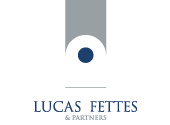 First RoundAFC  vs. Horsham – 7-0 (Middx) vs. Boreham Wood – 2-1Aveley vs. Redbridge - 4-0 vs. Billericay Town – 5-3 vs. Sutton United – 0-3Corinthian-Casuals vs. Cray Wanderers – 1-5Croydon Athletic vs. Bromley – 5-3  vs.  Borough – 16th December 2009Folkestone Invicta vs.  – 1-2Leatherhead vs. Chipstead – 4-1Northwood vs. Wealdstone – 0-1 vs. Welling United - 2-0 Abbey vs. Wingate & Finchley – 15th December 2009Whyteleafe vs.  – 2-4Second Round (Middx) vs. Hayes & Yeading United – 6th January 2010Aveley vs. Tilbury vs. Wingate & FinchleyCray Wanderers vs. Carshalton Athletic – 2-1Dulwich Hamlet vs. Tooting & Mitcham United – 21st January 2010  or  Borough vs. Wealdstone – 4th January 2010 &  Borough vs. AFC  – 4th January 2010Leatherhead vs.  – 7th January 2010Lewes vs. Horsham YMCA – 5-1 United vs. Ramsgate – 7th January 2010Merstham vs. Croydon Athletic – 7th January 2010Metropolitan Police vs. Kingstonian – 11th January 2010Sutton United vs.  – 6th January 2010  vs.  – 3-0Tonbridge Angels vs.  – 6th January 2010Walton & Hersham vs.  – 6th January 2010CLUB GOSSIP TOWN FCOn a night (Tuesday, 29th December) when a highly enjoyable Kent derby will be quickly forgotten, Chatham Town wide man Mark Green left the Maidstone Road Sports ground in considerable pain and in an ambulance heading fro the Medway Maritime Hospital after breaking his right leg in three places as the result of a clash with a Folkestone Invicta defender.The Ryman League Division One South game was evenly poised at 0-0 after 77 minutes, but the noise that the collision made and the subsequent scream from Mark on the sodden pitch made all those present in the 216 crowd well aware that all was not well.  And so it proved to be as first a Rapid Response paramedic arrived and then after what seemed an age (and was indeed almost 40 minutes after the event) an ambulance finally arrived to treat the stricken player.  But then there was still a problem in moving Green onto the stretcher, but eventually the paramedics, and the team of volunteers lead brilliantly by Chats physio Emma Turner and included Folkestone Invicta assistant manager Mick Dix (who only left Mark’s side once he was safely in the ambulance) and physio Dave Williams, and with Chatham boss Alex O’Brien by his stricken player’s side the whole time, they finally got Mark into the waiting ambulance and away to hospital.For Mark, whose previous clubs include , Dartford, Tonbridge Angels, Folkestone Invicta and Sittingbourne, has already once battled back from a leg break in his  days, faced surgery at the  in the past couple of days.Chatham Town FC would like to express their thanks to everyone who assisted in Mark’s looking after on the pitch and everyone connected with the club wishes him and prays for a swift recovery! TOWN FCEastbourne Town Football Club Chairman Rupert Imich has announced that by mutual consent Ady Colwell , Town Manager has now left Eastbourne Town Football Club.  The Chairman and committee would like to thank Ady for the successful years he has had as manager of the club.  The Committee will now focus their efforts on finding a new manager as soon as possible to help maintain Ryman League status and they consider this key to the clubs survival in the League. Finally, Chairman Rupert Imich commented that Ady was the right person for the club and has shown great attributes during his time as manager.  The Committee, supporters, friends and family should be very proud of all he has achieved during his time as manager at Eastbourne Town F.C.Eastbourne Town F.C. have subsequently announced that they have appointed Danny Bloor as new manager.  Danny has already proven himself having led  to promotion and twice having steered Worthing F.C. to Ryman play off positions.  The committee hope that all those involved with Eastbourne Town F.C. will provide the support Danny will need to help the club to remain in the Ryman League. TOWN FC joint boss Micky Chapman says 2009 has been an 'unbelievable' year for the club.   At the start of the year, the Blues sat top of the Ridgeons League Premier Division, before going on to win it, and gain promotion to the Ryman League, while picking up the Suffolk Premier Cup and playing in the FA Vase semi-final and the FA Cup first round in the process.  Things could not have gone better for Chapman and joint boss Ady Gallagher, third member of their management team Craig Fleming and fitness coach Dave Carolan and the playing squad.  And despite having the last two league games postponed due to bad weather, Chapman says finishing the calendar year on top of the Ryman League Division One north is a brilliant way to round off the past 12 months. 

“2009 has been a huge year for  football club and everyone involved with it, just unbelievable,” Chapman said.  “It's just gone on from our trip to Wembley and this year we reached the FA Vase semi-final again and won the league by so many points.  It wasn't just winning it but winning it by an absolutely massive margin. Then winning the Premier Cup at Portman Road, getting promoted, getting to the first round proper of the FA Cup, something which hasn't been done since 1977 when Cambridge United were there. They were all massive achievements.

“And also to be top of the league come Christmas. We're not stupid, we know that you don't win leagues at Christmas and we're certainly not getting carried away but it just caps the year off.”

Crowds have been packing out Crown Meadow to watch the Trawler Boys and Chapman paid tribute to the fans who have helped Town become the best supported team in the Ridgeons League and now the Ryman League too.

“It's been massive year and the fans have been huge,” he said.  “Our crowds blow everybody out of the water, everybody. They did it in the Ridgeons League and they're now doing in the Ryman League as well.  It's a credit to the town. They turn out in their droves all weather and like I've said, they act as 12th man for us. The atmosphere at the Meadow is electric when they're in full voice. 

WEEKLY STATS ATTACKTop Goalscorers (League goals only)(As at Saturday, 2nd January 2010)PREMIER DIVISION	Lge GoalsBobby Traynor	Kingstonian	18Lee Burns		15Ade Olorunda	 United	14Martin Tuohy	Aveley	13James Rowe	Canvey Island	12Paul Vines	Tooting & Mitcham Utd	11Byron Harrison	 (Middx)	11Carl Rook	Tonbridge Angels	10Claude Seanla	Horsham	9Lee Minshull	Tonbridge Angels	9Lloyd Blackman		9Rob Haworth		9Richard Jolly	Carshalton Athletic	8James Pinnock	 United	8Sam Gargan	Sutton United	8Dewayne Clarke	 Borough	8DIVISION ONE  GoalsSam Higgins	 United	16Andrew Constable		13Matt Nolan		12Neil Richmond	Great Wakering Rovers	11Lyle Taylor	 Rangers	11Leon Smith	Wingate & Finchley	11Rikki Cable		10Stuart Blackburne		9Leon Diaczuk	Redbridge	9Shayne Wyllie		9Lee Cornhill	 United	9Gary McGee		8Danny Gabriel	 Forest	8DIVISION ONE  GoalsGary Noel	Croydon Athletic	14Martin Grant	Walton Casuals	12Hicham Akhazzan	Sittingbourne	11Mark Anderson		10Jamie Brotherton		10Gary Mickelborough	Ramsgate	10Sea Rivers	Chipstead	10Warren Schulz	Ramsgate	9Sam Butler	Whyteleafe	9Phil Williams		9	9Brendan Cass		8Glen Boosey	Corinthian-Casuals	8	8YOUTH LEAGUE	Lge GoalsNathan Faulkes	 United	11Joshua Cover	Tooting & Mitcham Utd	9David Herbert		7Mark Bitmead	 (Middx)	7Oliver Perkins	 & 	7Marcus Harley		6Patrick O’Sullivan	Horsham	6Hat-trick heroes(Fortnight beginning Monday, 21st December 2009)Bricknell	Billericay TownOrphanou	NorthwoodGavin Geddes	Horsham YMCALee Cornhill	 UnitedBest Attendances – Club by Club(As at Saturday, 2nd January 2010)PREMIER DIVISION1,326	Dartford vs.  Borough	3rd October 20091,027	Sutton United vs. Carshalton Athletic	26th December 20091,014	Carshalton Athletic vs. Sutton United	2nd January 2010720	 United vs. Tonbridge Angels	2nd January 2010688	Cray Wanderers vs. 	2nd January 2010666	Wealdstone vs.  Borough	28th December 2009DIVISION ONE NORTH712	 v VCD Athletic	21st November 2009257	Heybridge Swifts vs. 	2nd January 2010255	  v 	14th November 2009230	 v Great Wakering Rovers	15th August 2009230	 vs. Heybridge Swifts	26th December 2009218	 v Romford	15th August 2009DIVISION ONE SOUTH522	Folkestone Invicta v 	26th December 2009348	Sittingbourne vs. 	12th December 2009327	 v Walton & Hersham	28th November 2009322	   v 	16th August 2009317	Croydon Athletic v Merstham	10th October 2009284	Ramsgate vs. 	26th December 2009Wins Analysis(As at Saturday, 2nd January 2010)PREMIER DIVISIONMatches Played:	220Home Wins	83	37.7 %Away Wins	87	39.6 %Draws	50	22.7 %Home Goals	336Away Goals	337Total Goals	673Goals per game	3.06DIVISION ONE NORTHMatches Played:	231Home Wins	101	43.7 %Away Wins	80	34.6 %Draws	50	21.7 %Home Goals	379Away Goals	319Total Goals	698Goals per game	3.02DIVISION ONE SOUTHMatches Played:	224Home Wins	97	43.3 %Away Wins	78	34.8 %Draws	49	21.9 %Home Goals	365Away Goals	 293Total Goals	658Goals per game	2.94League Form Guide (Last six matches)PREMIER DIVISION	W	D	L	F	A	Pts1	xxx	4	2	0	15	8	141		4	1	1	13	8	132	Wealdstone	4	1	1	13	14	133	Tooting & Mitcham Utd	3	2	1	11	7	114	Kingstonian	3	2	1	10	7	115	AFC Hornchurch	3	2	1	6	4	116	 (Mx)	2	4	0	15	11	107	Hendon	3	1	2	9	7	108	Billericay Town	3	1	2	9	11	109	Sutton United	2	2	2	10	4	810	Aveley	2	2	2	10	8	811	Horsham	2	2	2	10	9	812		2	2	2	12	12	813	Bognor Regis Town	2	2	2	10	10	814	 United	2	1	3	12	10	715	 Borough	2	1	3	12	14	716		2	1	3	11	13	717	Cray Wanderers	2	1	3	9	12	718	 United	2	1	3	5	8	719	 Abbey	2	0	4	11	16	620	Boreham Wood	1	1	4	7	10	421	Tonbridge Angels	0	2	4	8	15	222	Carshalton Athletic	0	2	4	3	12	2DIVISION ONE NORTH	W	D	L	F	A	Pts1		5	1	0	23	5	162		5	0	1	19	6	153	 Rangers	5	0	1	15	6	154	Heybridge Swifts	5	0	1	11	6	155	VCD Athletic	4	2	0	11	5	146	East  United	3	1	2	17	10	107	Northwood	3	1	2	14	11	108	Ware	2	3	1	10	10	99		2	3	1	8	8	910		3	0	3	11	12	911	Tilbury	2	2	2	10	10	812		2	1	3	9	11	713	Redbridge	2	1	3	6	14	714	Wingate & Finchley	2	0	4	14	13	615		1	3	2	6	7	616	Romford	1	3	2	8	13	617	Ilford	1	3	2	3	9	618	Great Wakering Rovers	1	2	3	7	13	519		1	1	4	6	14	420		1	0	5	6	12	321		1	0	5	2	9	322	Leyton	0	1	5	3	18	1DIVISION ONE SOUTH	W	D	L	F	A	Pts1	Folkestone Invicta	5	1	0	11	4	162	Ramsgate	4	1	1	10	6	133	Croydon Athletic	3	2	1	11	9	114	Chipstead	3	1	2	11	7	105		3	1	2	11	7	106		3	1	2	9	6	107		3	1	2	13	11	108	Dulwich Hamlet	3	1	2	11	9	109		3	1	2	10	8	1010		3	1	2	7	7	1011	Horsham YMCA	2	3	1	15	4	912	Leatherhead	3	0	3	10	7	913	Sittingbourne	3	0	3	10	7	914	Walton & Hersham	2	1	3	8	11	715	Whyteleafe	2	1	3	7	11	716	Walton Casuals	2	0	4	10	12	617	Corinthian-Casuals	2	0	4	11	15	618		2	0	4	7	11	619	Merstham	1	3	2	5	9	620	Metropolitan Police	1	1	4	6	9	421		0	2	4	2	11	222		0	2	4	2	19	2 (reproduced with the permission of Football Web Pages from their website at www.footballwebpages.co.uk )Bruce BadcockRyman Football LeagueUnit 14/15, Wisdom Facilities Centre    CB9 8SA 01440 768840 (Telephone)
01440 768841 (Fax)
0792 194 0784 (Mobile) E-mail: bruce.badcock@btinternet.comMatchOriginal DateNew DateAFC Hornchurch vs. Kingstonian8th December 2009AFC Hornchurch vs. Tonbridge Angels19th December 2009Bognor Regis Town vs. Carshalton Athletic9th January 2010  vs.  Borough19th December 2009Carshalton Athletic vs.  United19th December 2009Cray Wanderers vs. Aveley19th December 2009Hendon vs. Bognor Regis Town19th December 2009Horsham vs. 19th December 200923rd February 2010Kingstonian vs.  (Middx)19th December 2009 vs. Sutton United19th December 2009Tonbridge Angels vs.  Borough15th December 2009 Abbey vs. Tooting & Mitcham United19th December 2009Sutton United vs.  Borough22nd December 200916th February 2010AFC Hornchurch vs. Billericay Town29th December 2009Carshalton Athletic vs. Tooting & Mitcham United29th December 2009Cray Wanderers vs. Sutton United29th December 2009Hendon vs. Boreham Wood29th December 2009Horsham vs.  (Middx)29th December 2009 vs. Tonbridge Angels29th December 2009 Abbey vs. Aveley29th December 2009Billericay Town vs. Sutton United26th January 2010 vs. Billericay Town2nd January 2010Horsham vs. Bognor Regis Town2nd January 2010 Abbey vs. Boreham Wood2nd January 2010Wealdstone vs.  (Middx)2nd January 2010MatchOriginal DateNew Date  vs. 19th December 200916th February 2010Great Wakering Rovers vs. 19th December 2009Heybridge Swifts vs. Ilford19th December 2009 vs. Tilbury19th December 2009Romford vs. 19th December 200919th January 2010Wingate & Finchley vs. Redbridge19th December 2009 Rangers vs. 5th January 201016th March 2010  vs. 26th December 200923rd February 2010Cheshunt vs. 26th December 2009Leyton vs. Wingate & Finchley26th December 2009Redbridge vs. 26th December 2009East Thurrock United vs. 19th January 201012th January 2010East Thurrock United vs.  Rangers29th December 2009  vs. 29th December 2009  vs. 29th December 200916th March 2009 vs. Ilford29th December 2009Romford vs. Redbridge29th December 2009VCD Athletic vs. Leyton29th December 200923rd February 2010Ware vs. 29th December 200912th January 2010  vs. 30th December 2009  vs. 2nd January 2010 vs. Northwood2nd January 2010 vs. Redbridge2nd January 2010Ilford vs. 27th January 20103rd February 2010MatchOriginal DateNew Date vs. Croydon Athletic19th December 20093rd March 2010  vs. 19th December 200916th February 2010Chipstead vs. Corinthian-Casuals19th December 2009Dulwich Hamlet vs. Folkestone Invicta19th December 20092nd March 2010 vs. Sittingbourne9th December 2009 vs. Walton Casuals19th December 2009 vs. Ramsgate19th December 2009Metropolitan Police vs. Merstham19th December 2009Walton & Hersham vs. Horsham YMCA19th December 2009  vs. 19th December 2009Whyteleafe vs. Sittingbourne19th December 20092nd February 2010 vs. Leatherhead19th December 200916th February 2010Leatherhead vs. Merstham5th January 2010Walton Casuals vs. Merstham21st December 20091st February 2010Croydon Athletic vs. Dulwich Hamlet26th December 200923rd February 2010Whyteleafe vs. Merstham28th December 2009 vs. Ramsgate29th December 2009Dulwich Hamlet vs. Corinthian-Casuals29th December 20092nd February 2010  vs. 29th December 2009 vs. Walton Casuals29th December 200919th January 2010Metropolitan Police vs. Leatherhead29th December 2009Walton & Hersham vs. 29th December 20099th March 2010 vs. Sittingbourne29th December 20099th February 2010 vs. Horsham YMCA29th December 2009 vs. Folkestone Invicta29th December 2009 vs. Folkestone Invicta2nd January 2010 vs. Sittingbourne2nd January 2010Dulwich Hamlet vs. Croydon Athletic2nd January 2010  vs. 2nd January 2010Metropolitan Police vs. Corinthian-Casuals2nd January 2010Walton & Hersham vs. Walton Casuals2nd January 2010 vs. Ramsgate2nd January 2010Whyteleafe vs. Leatherhead2nd January 2010Worthing vs. 2nd January 2010MatchOriginal DateNew Date United vs. Tilbury5th January 200912th January 2010Whyteleafe vs. 22nd December 20095th January 2009Leatherhead vs. Bognor Regis Town22nd December 20095th January 2009 Rangers vs. Billericay Town22nd December 20095th January 2009MatchOriginal DateNew Date  vs.  United or  Tilbury12th January 2009 Rangers or Billericay Town vs. Sittingbourne5th January 2010 vs. Horsham YMCA12th January 20105th January 2010